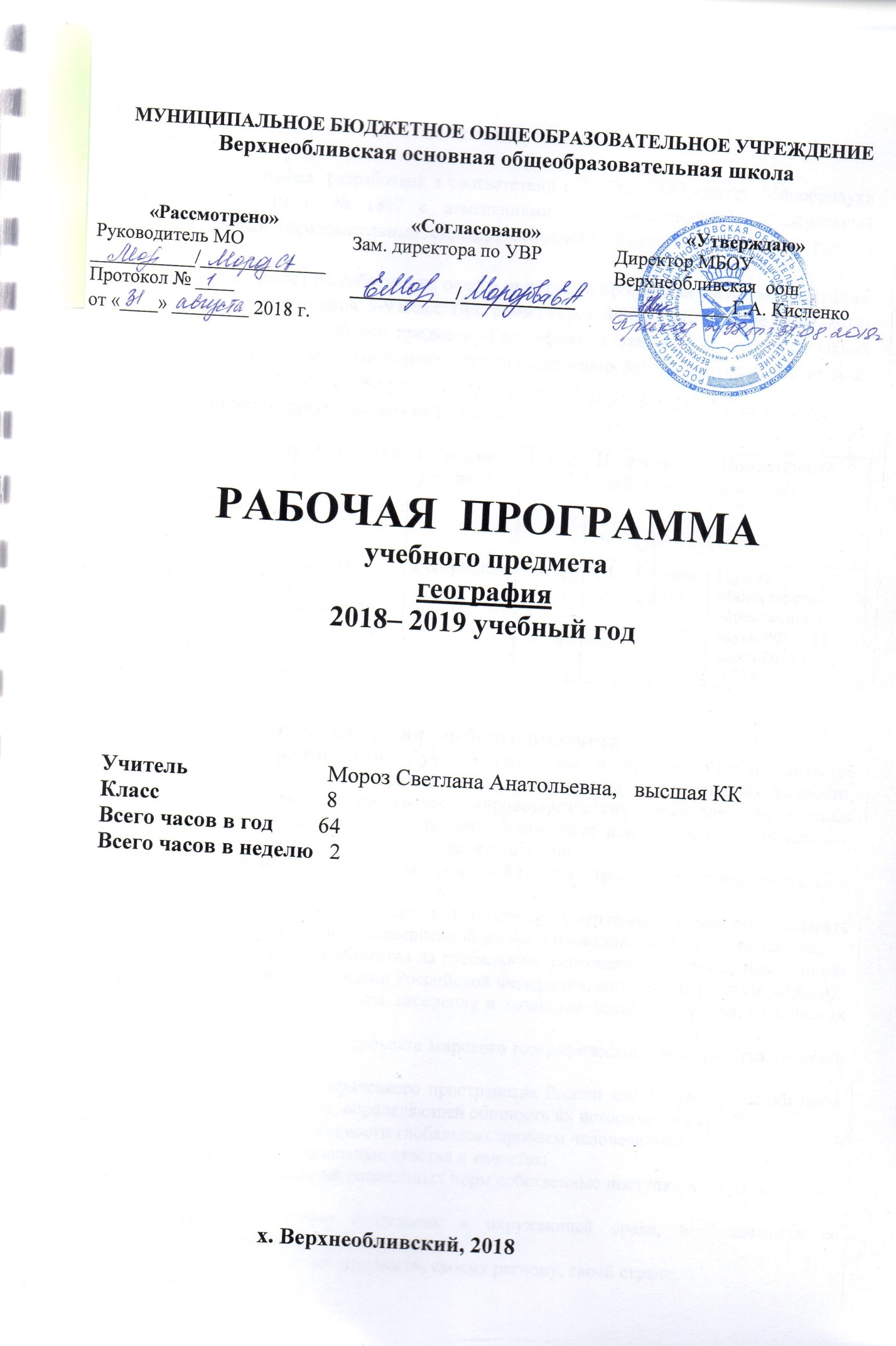                                 Пояснительная записка     Рабочая программа  разработана в соответствии с ФГОС  ООО приказ  Минобрнауки РФ от 17.12.2010 г. № 1897 с изменениями  и дополнениями)  Федеральный государственный образовательный стандарт основного общего образования (в ред. от 31.12.2015)     Рабочая программа разработана на основе примерной программы  ООО  по  географии Домогацких Е.М. География. 5-9 класс. Программа курса. ФГОС - М.: Русское слово, 2013    Рабочая программа учебного предмета «География» составлена  на основе Основной образовательной программы основного общего образования МБОУ Верхнеобливская оошРабочая программа ориентирована на учебник:           Результаты изучения учебного предметаЛичностным результатом обучения географии в основной школе является формирование всесторонне образованной, инициативной и успешной личности, обладающей системой современных мировоззренческих взглядов, ценностных ориентаций, идейно-нравственных, культурных и этических принципов и норм поведения.Важнейшие личностные результаты обучения географии:– ценностные ориентации выпускников основной школы, отражающие их индивидуально-личностные позиции:- гуманистические и демократические ценностные ориентации, готовность следовать этическим нормам поведения в повседневной жизни и производственной деятельности;- осознание себя как члена общества на глобальном, региональном и локальном уровнях (житель планеты Земля, гражданин Российской Федерации, житель конкретного региона);- осознание целостности природы, населения и хозяйства Земли, материков, их крупных районов и стран;- представление о России как субъекте мирового географического пространства, её месте и роли в современном мире;- осознание единства географического пространства России как единой среды обитания всех населяющих ее народов, определяющей общность их исторических судеб;- осознание значимости и общности глобальных проблем человечества;- гармонично развитые социальные чувства и качества:- умение оценивать с позиций социальных норм собственные поступки и поступки других людей;- эмоционально-ценностное отношение к окружающей среде, необходимости ее сохранения и рационального использования;- патриотизм, любовь к своей местности, своему региону, своей стране;- уважение к истории, культуре, национальным особенностям, традициям и образу жизни других народов, толерантность;- готовность к осознанному выбору дальнейшей профессиональной траектории в соответствии с собственными интересами и возможностями;Метапредметными результатами изучения курса «География» является формирование универсальных учебных действий (УУД).Регулятивные УУД:- способности к самостоятельному приобретению новых знаний и практических умений, умения управлять своей познавательной деятельностью;- умения организовывать свою деятельность, определять её цели и задачи, выбирать средства реализации цели и применять их на практике, оценивать достигнутые результаты:- самостоятельно обнаруживать и формулировать проблему в классной и индивидуальной учебной деятельности;- выдвигать версии решения проблемы, осознавать конечный результат, выбирать из предложенных и искать самостоятельно  средства достижения цели;- составлять (индивидуально или в группе) план решения проблемы (выполнения проекта);- подбирать к каждой проблеме (задаче) адекватную ей теоретическую модель;- работая по предложенному и самостоятельно составленному плану, использовать наряду с основными и  дополнительные средства (справочная литература, сложные приборы, компьютер);- планировать свою индивидуальную образовательную траекторию;- работать по самостоятельно составленному плану, сверяясь с ним и целью деятельности, исправляя ошибки, используя самостоятельно подобранные средства (в том числе и Интернет);- свободно пользоваться выработанными критериями оценки и самооценки, исходя из цели и имеющихся критериев, различая результат и способы действий. - в ходе представления проекта давать оценку его результатам; - самостоятельно осознавать  причины своего успеха или неуспеха и находить способы выхода из ситуации неуспеха;.- уметь оценить степень успешности своей индивидуальной образовательной деятельности;- организация своей жизни в соответствии с общественно значимыми представлениями о здоровом образе жизни, правах и обязанностях гражданина, ценностях бытия и культуры, социального взаимодействия;- умения ориентироваться в окружающем мире, выбирать целевые и смысловые установки в своих действиях и поступках, принимать решения.Познавательные УУД:- формирование и развитие посредством географического знания познавательных интересов, интеллектуальных и творческих способностей учащихся;-  умения вести самостоятельный поиск, анализ, отбор информации, ее преобразование, сохранение, передачу и презентацию с помощью технических средств и информационных технологий:- анализировать, сравнивать, классифицировать и обобщать понятия;- давать определение понятиям на основе изученного на различных предметах учебного материала; - осуществлять логическую операцию установления родо-видовых отношений; - обобщать понятия – осуществлять логическую операцию перехода от понятия с меньшим объёмом к понятию с большим объёмом;- строить логическое рассуждение, включающее установление причинно-следственных связей;- создавать модели с выделением существенных характеристик объекта, преобразовывать модели с целью выявления общих законов, определяющих данную предметную область;- представлять  информацию в виде конспектов, таблиц, схем, графиков;- преобразовывать информацию  из одного вида в другой и выбирать удобную для себя форму фиксации и представления информации. -  представлять информацию в оптимальной форме в зависимости от адресата;- понимая позицию другого, различать в его речи: мнение (точку зрения), доказательство (аргументы), факты;  гипотезы, аксиомы, теории. для этого самостоятельно использовать различные виды чтения (изучающее, просмотровое, ознакомительное, поисковое), приёмы слушания; - самому создавать источники информации разного типа и для разных аудиторий, соблюдать информационную гигиену и правила информационной безопасности;- уметь использовать компьютерные и коммуникационные технологии как инструмент для достижения своих целей. уметь выбирать адекватные задаче инструментальные программно-аппаратные средства и сервисы.                                                Содержание программы.     Тема 1. Географическая карта и источники географической информации (4 часа)Географическая карта и её математическая основа. Картографические проекций и их виды. Масштаб. Система географических координат. Топографическая карта. Особенности топографических карт. Навыки работы с топографической картой. Космические и цифровые источники информации. Компьютерная картография. Мониторинг земной поверхности. Учебные понятия: географическая карта, картографическая проекция, масштаб, топографическая карта, истинный азимут, магнитный азимут, магнитное склонение, мониторинг.Основные образовательные идеи:Географическая карта, ГИСы, космические и аэрофотоснимки – точные модели земной поверхности, с помощью которых можно решать множество задач:- компактно  и ёмко представлять земную поверхность;- ориентироваться в пространстве;- открывать взаимосвязи между объектами (процессами), закономерности их развития и на этой основе делать прогнозы развития географических объектов и процессов.Метапредметные умения: - знакомство с новым методом изучения Земли — методом дистанционного зондирования (мониторинга);- знакомство с цифровыми методами хранения географических данных для поиска необходимой информации.Предметные умения:Умение объяснять:- специфику математической основы карт;- особенности топографических карт;Умение определять:- определять вид картографической проекции;- особенности топографической карты;- направления и (или) азимуты; - особенности картографических изображений;- специфику построения профиля местности.Практические работы: Определение на основе иллюстраций учебника и карт атласа территорий России с наибольшими искажениями на различных картографических проекциях.Чтение топографической карты. Построение профиля местности.                                     Тема 2. Россия на карте мира (5 часов)Географическое положение России.  Территория России. Крайние точки. Государственная граница. Страны-соседи. Географическое положение и природа России. Природные условия и ресурсы.  Приспособление человека к природным условиям. Часовые пояса и зоны. Карта часовых поясов России. Декретное и летнее время.Учебные понятия: географическое положение, государственная граница, морская граница, страны-соседи,  российский сектор Арктики, адаптация, природные условия, природные ресурсы, местное (астрономическое, солнечное) время, часовые пояса, поясное время, часовые зоны, декретное время, летнее и зимнее время, московское время, Основные образовательные идеи:- Разнообразие природных условий и богатство природных ресурсов — следствие географического положения России.- Россия — страна с не только разнообразными, но и суровыми природными условиями.- Россия — огромная страна, лежащая в 10 часовых зонах.Метапредметные умения: - ставить учебную задачу под руководством  учителя,- планировать свою деятельность под руководством учителя,- оценивать работу одноклассников,- выявлять причинно-следственные связи, - определять критерии для сравнения фактов, явлений,- анализировать связи, соподчинения и зависимости компонентов,- работать с текстом: составлять логические цепочки, таблицы, схемы,- создавать объяснительные тексты- выслушивать и объективно оценивать другого,- уметь вести диалог, вырабатывая общее решение.Предметные умения:Умение объяснять:- специфику географического положения России;- особенности приспособления человека к природным условиям;- особенности проведения государственной границы России;- специфику исчисления времени на территории России.Умение определять:- различия во времени на территории России;- страны-соседей.Практические работы: Характеристика географического положения России. Определение поясного времени для разных пунктов России.                 Тема 3. История изучения территории России (5 часов)Русские землепроходцы XI — XVII вв. Открытие и освоение Европейского Севера, Сибири и Дальнего Востока. Географические открытия в России XVIII–XIX вв. Камчатские экспедиции. Великая Северная экспедиция. Академические экспедиции  XVIII в. Географические исследования XX в. Открытие и освоение Северного морского пути. Роль географии в современном мире. Задачи современной географии. Географический прогноз.Учебные понятия: Великая Северная экспедиция, Северный морской путь, научное прогнозирование, географический прогноз.Персоналии: Иван Москвитин, Семён Дежнев, Ерофей Павлович Хабаров, Иван Камчатой, Владимир Васильевич Атласов, Витус Беринг, Алексей Ильич Чириков, Семён Челюскин, Дмитрий и Харитон Лаптевы, Дмитрий Леонтьевич Овцын, Василий Васильевич Прончищев, Татьяна Федоровна Прончищева, Василий Никитич Татищев, Михаил Васильевич Ломоносов, Пётр Паллас, Иван Иванович Лепёхин, Семён Гмелин, Николай Яковлевич Озерецковский,  Василий Василий Докучаев, Владимир Александрович Русанов, Георгий Яковлевич Седов, Георгий Львович БрусиловЭрик Норденшельд, Фритьоф Нансен, Георгий Седов, Джордж Де-Лонг, Владимир Афансьевич Обручев, Сергей Владимир Обручев, Отто Юльефич Шмидт, Борис Андреевич Вилькицкий.Основные образовательные идеи:- Изучение территории России — длительный исторический процесс, потребовавший огромных усилий.- География — современная наука, основная задача которой прогнозирование изменений в природе, связанных с хозяйственной деятельностью человека.Метапредметные умения: - ставить учебную задачу под руководством  учителя,- планировать свою деятельность под руководством учителя,- оценивать работу одноклассников,- выявлять причинно-следственные связи, - определять критерии для сравнения фактов, явлений,- анализировать связи, соподчинения и зависимости компонентов,- работать с текстом: составлять логические цепочки, таблицы, схемы,- создавать объяснительные тексты- выслушивать и объективно оценивать другого,- уметь вести диалог, вырабатывая общее решение.Предметные умения:Умение объяснять:- особенности изучения территории России на различных этапах ее исторического развития.Умение определять:- следствия географических открытий и путешествий.Практические работы: Обозначение на контурной карте географических объектов,  открытых русскими путешественниками. Выделение тех из них, которые названы в честь русских первопроходцев.Анализ источников информации об истории освоения территории России.Тема 4.  Геологическое строение и рельеф (6 часов)Геологическое летоисчисление. Шкала геологического времени. Геологическая карта. Особенности геологического строения. Крупные тектонические структуры. Платформы и складчатые пояса. Главные черты рельефа России, их связь со строением литосферы. Районы современного горообразования, землетрясений и вулканизма. Влияние внешних сил на формирование рельефа. Закономерности размещения месторождений полезных ископаемых России. Минеральные ресурсы страны и проблемы их рационального использования. Влияние рельефа на жизнь и хозяйственную деятельность  человека. Опасные природные явления. Учебные понятия: геохронологическая таблица, геология, геологическое время, геологическая карта, тектоническая карта, тектоническая структура, платформа, складчатый пояс, фундамент (цоколь), осадочный чехол, эпоха складчатости, плита, щит, силы выветривания, моренные холмы, овражно-балочная сеть, ветер, бархан, дюна, бугры пучения, термокарстовое озеро, природный район, природные районы России, полезные ископаемые, месторождение, бассейн, минеральные ресурсы, стихийные природные явления.Основные образовательные идеи:- Устройство рельефа определяется строением земной коры.-  Разнообразие  - важнейшая особенность  рельефа России, создающая разнообразие условий жизни и деятельности людей.- Современный рельеф- результат деятельности внешних и внутренних сил.Метапредметные умения: - совершенствование  умений работать  с  разными источниками информации;- выявление причинно-следственных взаимосвязей – рельеф – тектонические структуры – полезные ископаемые; - выделение главного или  существенных признаков (особенности рельефа России);- высказывание  суждений с подтверждением  их фактами;- представление  информации  в различных формах – тезисы, эссе, компьютерные презентации.Предметные умения:Умение объяснять:- особенности геологического летоисчисления;- особенности рельефа отдельных территорий страны, размещения основных полезных ископаемых;- особенности влияния внешних и внутренних сил на формирование рельефа России;- характер влияния рельефа на жизнь и хозяйственную деятельность человека;- сущность экологических проблем в литосфере на примере России.Умение определять:- основные черты рельефа и геологического строения России, важнейших районов  размещения полезных ископаемых;- районы возможных катастрофических природных явлений в литосфере на территории России;- по картам районы размещения крупных тектонических структур и форм рельефа на территории России.Практическая работа: Выявление зависимости между строением, формами рельефа и размещением полезных ископаемых крупных территорий.Нанесение  на контурную карту основных форм рельефа страны.Тема 5. Климат России (8 часов)Факторы, определяющие климат России.  Солнечная радиация.  Закономерности распределения тепла и влаги. Коэффициент увлажнения. Климатические пояса и типы климатов России. Погода. Воздушные массы и атмосферные фронты. Погодные явления, сопровождающие прохождение атмосферных фронтов. Атмосферные вихри: циклоны и антициклоны. Основные принципы прогнозирования погоды. Атмосфера и человек. Влияние климата на жизнь человека. Неблагоприятные явления погоды. Хозяйственная деятельность и загрязнение атмосферы. Учебные понятия: климат, климатообразующий фактор, солнечная радиация, ветры западного переноса, муссон, орографические осадки, континентальность климата, годовая амплитуда температур, воздушные массы, испарение, испаряемость, коэффициент увлажнения, циркуляция воздушных масс, атмосферный фронт, атмосферный вихрь, антициклон, циклон, погода, прогноз погоды, неблагоприятные явления погоды.Основные образовательные идеи:- Разнообразие и сложность климатических условий на территории России, определяющийся его  северным  географическим положением, огромной величиной территории.- Протяженность с севера на юг и с запада на восток - разнообразие типов и подтипов климата – разнообразие условий жизни и деятельности людей.- Влияние климатических особенностей на комфортность жизни и деятельность  людей.Метапредметные умения: - совершенствование  умений работать  с  разными источниками информации - текстом учебника,  тематическими картами, климатограммами, картосхемами; - выявление причинно-следственных взаимосвязей – влияния атмосферной циркуляции и особенностей  рельефа на климат; - выделение главного или  существенных признаков при характеристике типов климата;- умение высказывать свои суждения, подтверждая их фактами;- представление  информации  в различных формах – тезисы, эссе, компьютерныепрезентации.Предметные умения:Умение объяснять:- особенности климата России;- особенности климата отдельных территорий страны, распределения основных климатических показателей;- характер влияния климата на жизнь и хозяйственную деятельность человека;- сущность экологических проблем в атмосфере на примере России.Умение определять:- основные черты климата России;- районы возможных катастрофических природных явлений в атмосфере на территории России;-по картам закономерности распределения основных климатических показателей на территории России;-типы климатов отдельных регионов России;- факторы формирования климата отдельных регионов России;- закономерности размещения климатических поясов на территории России.Практические работы: Выявление закономерностей территориального распределения климатических показателей по климатической карте.Анализ  климатограмм, характерных для   различных типов климата  России.Определение особенностей погоды для различных пунктов по синоптической карте.Прогнозирование тенденций изменения климата.Тема 6. Гидрография России (9 часов)Моря, омывающие территорию России. Хозяйственное значение морей. Реки России. Характеристики реки. Бассейн реки. Источники питания рек. Режим рек.  Озёра. Виды озер и их распространение по территории России.  Болото. Виды болот и их хозяйственное значение. Природные льды. Сезонные и многолетние льды.  Многолетняя мерзлота и ее влияние на жизнь и хозяйственную деятельность людей. Ледники горные и покровные. Великое оледенение. Ледниковые периоды. Великий ледник на территории России. Последствия ледниковых периодов. Гидросфера и человек. Водные ресурсы. Стихийные бедствия, связанные с водой. Учебные понятия: бассейн океана, бассейн внутреннего стока, биологические ресурсы, материковая отмель (шельф), длина реки, бассейн реки, водораздел, питание реки, гидрологический режим, половодье, межень, паводок, озеро, водохранилище, болото, многолетняя мерзлота, природные льды, ледник, покровный ледник, горный ледник, ледниковый период, Великое оледенение, эпоха оледенения, эпоха межледниковья,  водные ресурсы.Основные образовательные идеи:- Россия окружена морями трех океанов, отличающихся разнообразными и богатыми природными ресурсами.- Река – сложная природная система. Знание важнейших характеристик реки – важнейшее условие правильности ее использования.- Озера, подземные воды, многолетняя мерзлота и ледники – это богатство водных ресурсов, разнообразие ландшафтов.- Вода – источник всего живого на Земле. Необходимость рационального использования и охраны внутренних вод России.Метапредметные умения: - Ставить учебные задачи и планировать свою работу (при работе над характеристикой или описанием объекта), понимать разницу между описанием и характеристикой объекта.- Сравнивать объекты, выделяя существенные признаки (сравнительная характеристика водных объектов).- Создавать собственную информацию  (реферат, презентация…)- Участвовать в совместной деятельности (групповая работа по описанию объекта)Предметные умения:Умение объяснять:- особенности морей, омывающих территорию России;- особенности внутренних вод отдельных регионов страны;- характер влияния внутренних вод на жизнь и хозяйственную деятельность человека;-особенности обеспеченности водными ресурсами различных регионов России;- сущность экологических проблем в гидросфере на примере России.Умение определять:- основные черты морей, омывающих территорию России;- районы возможных катастрофических природных явлений в гидросфере на территории России;- закономерности распределения внутренних вод;- существенные признаки внутренних вод;- по картам закономерности распределения внутренних вод на территории России;- по картам особенности обеспечения внутренними водами отдельных регионов России.Практические работы: Составление характеристики одного из морей, омывающих территорию России. Составление характеристики одной из рек с использованием тематических карт и климатодиаграмм, определение возможностей их хозяйственного использования.Объяснение закономерностей размещения  разных видов вод суши и связанных с ними стихийных природных явлений на территории страны.                                   Тема 7. Почвы России (3 часа)Почва. Формирование почвы, её состав, строение, свойства. Зональные типы почв, их  свойства, структура, различия в плодородии. Закономерности распространения почв.Почвенные карты. Почвенные ресурсы. Изменения почв в  процессе их хозяйственного использования, борьба с эрозией и загрязнением почв. Меры по сохранению плодородия почв.Учебные понятия: почва, почвообразование, почвенный профиль, почвенный горизонт, гумус, плодородие, почвенные ресурсы, эрозия (разрушение), мелиорация. Основные образовательные идеи:- Почвы – особое природное тело, свойства которых зависят от факторов почвообразования различающихся от места к месту, чем и определяется их огромное разнообразие.- Главное свойство почв – плодородие, которое   может истощаться, вследствие чего необходимая мера – рациональное использование  и охрана. Метапредметные умения: - находить, отбирать и использовать различные источники информации по теме;- сравнивать  объекты, выделяя существенные признаки (разные  типы почв и  условия ихформирования);- выявлять причинно - следственные связи (зависимость   размещения типов почв от- климатических условий и особенностей рельефа);- показывать по карте особенности размещения основных типов почвПредметные умения:Умение объяснять:- условия формирования почв;- особенности строения и состава почв;- специфику изменения почв в процессе их хозяйственного использования;- особенности почвенных ресурсов России.Умение определять:- основные свойства почв на территории России;- по картам закономерности размещения почв по территории России;- по картам меры по сохранению плодородия почв в различных регионах России.Практические работы: Составление характеристики зональных типов почв и выявление условий их почвообразования.                            Тема 8. Растительный и животный мир России (3 часа)Место и роль растений и животных в природном комплексе. География растений и животных. Типы растительности. Ресурсы растительного и животного мира. Лесные ресурсы. Кормовые ресурсы. Промыслово-охотничьи ресурсы. Особо охраняемые территории.  Учебные понятия: природный комплекс, природные компоненты, природные факторы, типы растительности, биологические ресурсы, лесные ресурсы, лесоизбыточные, лесообеспеченные и лесодефицитные территории.Основные образовательные идеи:- растительность и животный мир — важный компонент природного комплекса, особенно хрупкий и потому нуждающийся в заботе и охране.Метапредметные умения: - ставить учебную задачу под руководством  учителя,- планировать свою деятельность под руководством учителя,- оценивать работу одноклассников,- выявлять причинно-следственные связи, - определять критерии для сравнения фактов, явлений,- анализировать связи, соподчинения и зависимости компонентов,- работать с текстом: составлять логические цепочки, таблицы, схемы,- создавать объяснительные тексты- выслушивать и объективно оценивать другого,- уметь вести диалог, вырабатывая общее решение.Предметные умения:объяснять: место и роль растений и животных в природном комплексе; специфику типов растительности; необходимость создания и географию особо охраняемых территорий; отличия видов природопользования.определять: особенности размещения растительного и животного мира по территории России; размещение ресурсов растительного и животного мира по картам; по картам географию особо охраняемых территорий.Практические работы: Установление зависимостей растительного и животного мира от других компонентов природы.                           Тема 9. Природные зоны России (6 часов)Природные комплексы России. Зональные и азональные природные комплексы. Природные зоны Арктики и Субарктики: арктическая пустыня, тундра. Леса умеренного пояса: тайга, смешанные и широколиственные леса. Безлесные зоны юга России: степь, лесостепь и полупустыня. Высотная поясность. Природно-хозяйственные зоны.Учебные понятия: природный комплекс, ландшафт, природный компонент, зональный комплекс, азональный комплекс, природный район, природная зона, лесные и безлесные ландшафты, высотная поясность, приспособление, хозяйственная деятельность, природно-хозяйственные зоны.Основные образовательные идеи:- Природные компоненты как живой, так и неживой  природы  образуют природные комплексы разных видов.- Главными компонентами природного комплекса являются климат и рельеф.- Выделяют зональные и азональные природные комплексы.- Любая природная зоны – это поле для хозяйственной деятельности людей, поэтому правильнее говорить о природно-хозяйственных зонах.                                                                                                                                  Метапредметные умения: - выделять существенные признаки разных типов природных комплексов.- выявлять причинно-следственные связи внутри природных комплексов,  анализировать связи соподчинения и зависимости между компонентами.-  работать  с учебными текстами, схемами, картосхемами, статистикой, географическими картами.- формулировать свои мысли и выводы в устной и письменной форме, представлять в форме презентаций.-  выделение главного или  существенных признаков (особенности природы,  населения и хозяйственной деятельности той или иной природно-хозяйственной зоны).Предметные умения:объяснять: отличия природных комплексов друг от друга; условия формирования природно-хозяйственных зон; характер влияния человека на природные условия природных зон.определять: особенности размещения природных зон на территории России; специфические черты природно-хозяйственных зон.Практическая работы: Оценка природных условий и ресурсов какой-либо природной зоны. Составление прогноза её изменения и выявление особенностей адаптации человека к жизни в данной природной зоне. Составление  описания одной из природных зон России по плану.                     Тема 10. Крупные природные районы России (10 часов)Островная Арктика. Мир арктических островов. Западная Арктика: Земля Франца-Иосифа, Новая Земля. Восточная Арктика: Новосибирские острова, Северная Земля, остров Врангеля.Восточно-Европейская равнина. Физико-географическое положение территории. Древняя платформа. Чередование возвышенностей и низменностей — характерная черта рельефа. Морено-ледниковый рельеф. Полесья. Эрозионные равнины. Полезные ископаемые Русской равнины: железные и медно-никелевые руды Балтийского щита, КМА, Печорский каменноугольный бассейн, хибинские апатиты и др.Климатические условия и их благоприятность для жизни человека. Западный перенос воздушных масс. Крупнейшие реки. Разнообразие почвенно-растительного покрова лесной зоны. Лесостепь и степь. Природная зональность на равнине. Крупнейшие заповедники. Экологические проблемы — последствие интенсивной хозяйственной деятельности.Северный Кавказ — самый южный район страны. Особенности географического положения региона. Равнинная, предгорная и горная части региона: их природная и хозяйственная специфика. Горный рельеф, геологическое строение и полезные ископаемые Кавказа. Особенности климата региона. Современное оледенение. Основные реки, особенности питания и режима, роль в природе и хозяйстве. Почвенно-растительный покров и растительный мир. Структура высотной поясности гор. Агроклиматические, почвенные и кормовые ресурсы. Заповедники и курорты Кавказа.Крым - Особенности географического положения региона. Равнинная, предгорная и горная части региона: их природная и хозяйственная специфика. Горный рельеф, геологическое строение и полезные ископаемые. Особенности климата региона. Почвенно-растительный покров и растительный мир. Структура высотной поясности гор. Агроклиматические, почвенные и кормовые ресурсы. Заповедники и курорты.Урал — каменный пояс России. Освоение и изучение Урала. Пограничное положение Урала между европейской частью России и Сибирью на стыке тектонических структур и равнин. Различия по геологическому строению и полезным ископаемым Предуралья, Урала и Зауралья. Уральские самоцветы. Особенности климата Урала. Урал — водораздел крупных рек. Зональная и высотная поясность. Почвенно-растительный покров и развитие сельского хозяйства. Антропогенные изменения природы Урала. Заповедники Урала.Западная Сибирь — край уникальных богатств: крупнейший в мире нефтегазоносный бассейн. Западно-Сибирская равнина — одна из крупнейших низменностей земного шара. Молодая плита и особенности формирования рельефа. Континентальный климат, при небольшом количестве осадков избыточное увлажнение, внутренние воды. Сильная заболоченность. Отчетливо выраженная зональность природы от тундр до степей. Краткая характеристика зон. Зона Севера и ее значение. Оценка природных условий для жизни и быта человека; трудность освоения природных богатств: суровая зима, многолетняя мерзлота, болота.Средняя Сибирь. Географическое положение между реками Енисеем и Леной. Древняя Сибирская платформа, представленная в рельефе Среднесибирским плоскогорьем. Преобладание плато и нагорий. Траппы и кимберлитовые трубки. Месторождения золота, алмазов, медно-никелевых руд, каменного угля. Резко континентальный климат: малое количество осадков, Сибирский (Азиатский) антициклон. Крупнейшие реки России: Лена, Енисей и их притоки. Реки — основные транспортные пути Средней Сибири; большой гидроэнергетический потенциал. Морозные формы рельефа. Две природные зоны: тундра и светлохвойная тайга.Северо-Восток Сибири. Географическое положение: от западных предгорий Верхоянского хребта до Чукотского нагорья на востоке. Омоложенные горы; среднегорный рельеф территории, «оловянный пояс». Резко континентальный климат с очень холодной зимой и прохладным летом. Полюс холода  Северного полушария. Определяющее значение многолетней мерзлоты для всей природы региона. Реки со снеговым питанием и половодьем в начале лета. Природные зоны: тундра и светлохвойная тайга.Горы Южной Сибири — рудная кладовая страны. Разнообразие тектонического  строения и рельефа. Складчато-глыбовые средневысотные горы и межгорные котловины, тектонические озера. Байкал. Области землетрясений. Богатство рудными ископаемыми магматического происхождения. Контрастность климатических условий. Высотная поясность. Степи Забайкалья. Агроклиматические ресурсы. Экологические проблемы Байкала.Дальний Восток — край, где север встречается с югом. Геология и тектоника территории. Современный вулканизм Камчатки и Курил. Муссонный климат Тихоокеанского побережья. Климатические контрасты севера и юга. Большая густота и полноводность речной сети. Паводки и наводнения. Гидроресурсы и ГЭС. Влияние приморского положения на смещение границ природных зон к югу. Гигантизм растений. Характеристика тундры и лесной зоны. Уссурийская тайга — уникальный природный комплекс. Заповедники Дальнего Востока.Учебные понятия: увалы, западный перенос, оттепель, моренные холмы, «бараньи лбы», Малоземельская и Большеземельская тундра, полесье, ополье, Предкавказье, лакколит, Большой Кавказ, бора, фен, многолетняя мерзлота, низменные болота, березовые колки, суховеи, Предуралье, Зауралье, омоложенные горы, траппы, кимберлитовая трубка, Сибирский (Азиатский) антициклон, полигоны, бугры пучения, гидролакколиты, омоложенные горы, складчато-глыбовые горы, полюс холода, ископаемый (жильный) лед, наледь, возрожденные горы, геологические разломы, тектонические озера, сопка, цунами, гейзеры, муссонный климат, тайфун.Основные образовательные идеи:- Каждый крупный природный район России — край с уникальной природой.- Природные условия и ресурсы крупных природных районов — основа для определенных видов хозяйственной деятельности.Метапредметные умения: - ставить учебную задачу под руководством  учителя,- планировать свою деятельность под руководством учителя,- оценивать работу одноклассников,- выявлять причинно-следственные связи, - определять критерии для сравнения фактов, явлений,- анализировать связи, соподчинения и зависимости компонентов,- работать с текстом: составлять логические цепочки, таблицы, схемы,Предметные умения:Умение объяснять:- условия выделения и размещения природных районов;- специфические черты природы природных районов.Умение определять:- географические особенности природных районов;- характер влияния человека на природу природных районовПрактические работы: Составление описания природного района по плану.                          Природа и человек (2часа).Содержание темы:Влияние природы на человека: природные ресурсы, благоприятные и неблагоприятные природные условия, стихийные бедствия, рекреационное значение природных условий. Влияние человека на природу: использование природных ресурсов, выброс отходов, изменение природных ландшафтов, создание природоохранных территорий. Учебные понятия: ресурсы, неблагоприятные природные условия, стихийные бедствия,комфортность, отрасли промышленности, отходы: твёрдые, жидкие,  газообразные, смог, сельское хозяйство, выхлопные газы,  заповедники.Основные образовательные идеи:- Влияние природной среды (природных условий и ресурсов) на образ жизни и особенности хозяйственной деятельности людей.- Воздействие на природные комплексы со стороны промышленности, сельского хозяйства и транспорта.Метапредметные умения: - ставить учебную задачу под руководством  учителя,- планировать свою деятельность под руководством учителя,-оценивать работу одноклассников,- выявлять причинно-следственные связи.Предметные умения:Умение объяснять:- закономерности размещения районов возникновения стихийных бедствий;- принципы классификации природных ресурсов;- особенности воздействия на окружающую среду различных сфер и отраслей хозяйства.Умение определять:- закономерности размещения различных видов природных ресурсов;- особенности воздействия на окружающую среду различных сфер и отраслей хозяйстваПрактические работы: Составление прогноза развития экологической ситуации отдельных регионов на основе сведений о хозяйственной и повседневной  деятельности человека.География  родного края (Ростовская  область)   -                   Тематическое планированиеКалендарно – тематическое планирование по географии 8 классПорядковый номер учебника в Федеральном перечнеАвтор/Авторский коллективНазвание учебникаКлассИздатель учебникаНормативный документ1.2.2.4.3.2.4.Домогацких Е.М.,Алексеевский Н.И. География   8 М.: Русское слово, 2014Приказ Министерства образования и науки РФ от 31 марта 2014 г. N 253№ раздела, темыНазвание раздела, темыКоличество часовРаздел IОбщая физическая география России1Географическая карта и источники географической информации.42Россия на карте мира43История изучения  территории России54Геологическое строение и рельеф России55Климат  России76Гидрография России97Почвы России38Растительный и животный мир России39Природные зоны России7Раздел I IКрупные природные районы России1Островная Арктика12Восточно-Европейская равнина13 Северный Кавказ14Крым 15Уральские горы16Западно - Сибирская равнина17Средняя Сибирь18Северо – Восточная  Сибирь19 Пояс гор Южной Сибири110Дальний Восток1Раздел      IIIПрирода и человек21 Природа родного края6Итого67№ п/пСодержание      (раздел, темы)     Дата Планируемые    результаты обученияПланируемые    результаты обученияПланируемые    результаты обученияПланируемые    результаты обученияДомашнее заданиеДомашнее задание№ п/пСодержание      (раздел, темы)     Дата          предметные   Метапредметные  (П - познавательные,  Р- регулятивные, К- коммуникационные)  Метапредметные  (П - познавательные,  Р- регулятивные, К- коммуникационные)  Метапредметные  (П - познавательные,  Р- регулятивные, К- коммуникационные)Домашнее заданиеДомашнее задание№ п/пСодержание      (раздел, темы)План Факт          предметные   Метапредметные  (П - познавательные,  Р- регулятивные, К- коммуникационные)  Метапредметные  (П - познавательные,  Р- регулятивные, К- коммуникационные)  Метапредметные  (П - познавательные,  Р- регулятивные, К- коммуникационные)Домашнее заданиеДомашнее задание                                                       Тема 1. Географическая карта и источники географической информации 4 ч                                                       Тема 1. Географическая карта и источники географической информации 4 ч                                                       Тема 1. Географическая карта и источники географической информации 4 ч                                                       Тема 1. Географическая карта и источники географической информации 4 ч                                                       Тема 1. Географическая карта и источники географической информации 4 ч                                                       Тема 1. Географическая карта и источники географической информации 4 ч                                                       Тема 1. Географическая карта и источники географической информации 4 ч                                                       Тема 1. Географическая карта и источники географической информации 4 ч                                                       Тема 1. Географическая карта и источники географической информации 4 ч                                                       Тема 1. Географическая карта и источники географической информации 4 ч1Карта и ее математическая основаПрактическая работа №1: Определение на основе иллюстраций учебника и карт атласа территорий России с наибольшими искажениями на различных картографических проекциях.04.09знакомство с новым методом изучения Земли — методом дистанционного зондирования (мониторинга);Представлять  информацию в виде конспектов, таблиц, схем, графиков (П). Умение работать с текстом и выделять в нем главное, давать определения понятиям. Свободно пользоваться выработанными критериями оценки и самооценки, исходя из цели и имеющихся критериев, различая результат и способы действий (Р). Умение работать в группах (К)Представлять  информацию в виде конспектов, таблиц, схем, графиков (П). Умение работать с текстом и выделять в нем главное, давать определения понятиям. Свободно пользоваться выработанными критериями оценки и самооценки, исходя из цели и имеющихся критериев, различая результат и способы действий (Р). Умение работать в группах (К)Представлять  информацию в виде конспектов, таблиц, схем, графиков (П). Умение работать с текстом и выделять в нем главное, давать определения понятиям. Свободно пользоваться выработанными критериями оценки и самооценки, исходя из цели и имеющихся критериев, различая результат и способы действий (Р). Умение работать в группах (К)Представлять  информацию в виде конспектов, таблиц, схем, графиков (П). Умение работать с текстом и выделять в нем главное, давать определения понятиям. Свободно пользоваться выработанными критериями оценки и самооценки, исходя из цели и имеющихся критериев, различая результат и способы действий (Р). Умение работать в группах (К)§1 (стр. 6-9.2Топографическая карта06.09объяснять: специфику математической основы карт; особенности топографических картДавать определение понятиям на основе изученного на различных предметах учебного материала (П). Умение работать с текстом и выделять в нем главное, оформлять конспект урока в тетради, самостоятельно обнаруживать и формулировать проблему в классной и индивидуальной учебной деятельности (Р).Давать определение понятиям на основе изученного на различных предметах учебного материала (П). Умение работать с текстом и выделять в нем главное, оформлять конспект урока в тетради, самостоятельно обнаруживать и формулировать проблему в классной и индивидуальной учебной деятельности (Р).Давать определение понятиям на основе изученного на различных предметах учебного материала (П). Умение работать с текстом и выделять в нем главное, оформлять конспект урока в тетради, самостоятельно обнаруживать и формулировать проблему в классной и индивидуальной учебной деятельности (Р).Давать определение понятиям на основе изученного на различных предметах учебного материала (П). Умение работать с текстом и выделять в нем главное, оформлять конспект урока в тетради, самостоятельно обнаруживать и формулировать проблему в классной и индивидуальной учебной деятельности (Р).§23Практическая работа №2: Чтение топографической карты. Построение профиля местности. 11.09особенности топографической карты; направления и (или) азимуты; особенности картографических изображений; специфику построения профиля местностиУмение работать с картами атласа (П). Умение работать с текстом и выделять в нем главное, давать определения понятиям, оформлять конспект урока в тетради (Р). Отстаивая свою точку зрения, приводить аргументы, подтверждая их фактами (К).Умение работать с картами атласа (П). Умение работать с текстом и выделять в нем главное, давать определения понятиям, оформлять конспект урока в тетради (Р). Отстаивая свою точку зрения, приводить аргументы, подтверждая их фактами (К).Умение работать с картами атласа (П). Умение работать с текстом и выделять в нем главное, давать определения понятиям, оформлять конспект урока в тетради (Р). Отстаивая свою точку зрения, приводить аргументы, подтверждая их фактами (К).Умение работать с картами атласа (П). Умение работать с текстом и выделять в нем главное, давать определения понятиям, оформлять конспект урока в тетради (Р). Отстаивая свою точку зрения, приводить аргументы, подтверждая их фактами (К).4Космические и цифровые источники информации13.09знакомство с цифровыми методами хранения географических данных для поиска необходимой информации.Представлять  информацию в виде конспектов, таблиц, схем, графиков, давать определение понятиям на основе изученного на различных предметах учебного материала (П). Работать с источниками информации, особенно с разнообразными тематическими картами (Р).Представлять  информацию в виде конспектов, таблиц, схем, графиков, давать определение понятиям на основе изученного на различных предметах учебного материала (П). Работать с источниками информации, особенно с разнообразными тематическими картами (Р).Представлять  информацию в виде конспектов, таблиц, схем, графиков, давать определение понятиям на основе изученного на различных предметах учебного материала (П). Работать с источниками информации, особенно с разнообразными тематическими картами (Р).Представлять  информацию в виде конспектов, таблиц, схем, графиков, давать определение понятиям на основе изученного на различных предметах учебного материала (П). Работать с источниками информации, особенно с разнообразными тематическими картами (Р).§3Итоговые задания стр.22                                                                                                   Тема 2. Россия на карте мира - 4 ч                                                                                                   Тема 2. Россия на карте мира - 4 ч                                                                                                   Тема 2. Россия на карте мира - 4 ч                                                                                                   Тема 2. Россия на карте мира - 4 ч                                                                                                   Тема 2. Россия на карте мира - 4 ч                                                                                                   Тема 2. Россия на карте мира - 4 ч                                                                                                   Тема 2. Россия на карте мира - 4 ч                                                                                                   Тема 2. Россия на карте мира - 4 ч                                                                                                   Тема 2. Россия на карте мира - 4 ч                                                                                                   Тема 2. Россия на карте мира - 4 ч5Географическое положение РоссииПрактическая работа №3: Характеристика географического положения России. 18.09специфику географического положения России;особенности проведения государственной границы России;специфику географического положения России;особенности проведения государственной границы России;Представлять  информацию в виде конспектов, таблиц, схем, графиков (П). Умение работать с текстом и выделять в нем главное, давать определения понятиям. Свободно пользоваться выработанными критериями оценки и самооценки, исходя из цели и имеющихся критериев, различая результат и способы действий (Р). Умение работать в группах (К).Представлять  информацию в виде конспектов, таблиц, схем, графиков (П). Умение работать с текстом и выделять в нем главное, давать определения понятиям. Свободно пользоваться выработанными критериями оценки и самооценки, исходя из цели и имеющихся критериев, различая результат и способы действий (Р). Умение работать в группах (К).Представлять  информацию в виде конспектов, таблиц, схем, графиков (П). Умение работать с текстом и выделять в нем главное, давать определения понятиям. Свободно пользоваться выработанными критериями оценки и самооценки, исходя из цели и имеющихся критериев, различая результат и способы действий (Р). Умение работать в группах (К).§46Природные условия и ресурсы20.09особенности приспособления человека к природным условиям;особенности приспособления человека к природным условиям;Самому создавать источники информации разного типа и для разных аудиторий (П). Умение работать с различными источниками информации, преобразовывать ее из одной формы в другую, выделять главное в тексте, структурировать учебный материал, готовить сообщения и презентации (Р). Уметь взглянуть на ситуацию с иной позиции и договариваться с людьми иных позиций (К).Самому создавать источники информации разного типа и для разных аудиторий (П). Умение работать с различными источниками информации, преобразовывать ее из одной формы в другую, выделять главное в тексте, структурировать учебный материал, готовить сообщения и презентации (Р). Уметь взглянуть на ситуацию с иной позиции и договариваться с людьми иных позиций (К).Самому создавать источники информации разного типа и для разных аудиторий (П). Умение работать с различными источниками информации, преобразовывать ее из одной формы в другую, выделять главное в тексте, структурировать учебный материал, готовить сообщения и презентации (Р). Уметь взглянуть на ситуацию с иной позиции и договариваться с людьми иных позиций (К).§57Часовые пояса и зоныПрактическая работа №4: Определение поясного времени для разных пунктов России.25.09специфику исчисления времени на территории Россииспецифику исчисления времени на территории РоссииПредставлять  информацию в виде конспектов, таблиц, схем, графиков (П). Умение работать с текстом и выделять в нем главное, давать определения понятиям. Свободно пользоваться выработанными критериями оценки и самооценки, исходя из цели и имеющихся критериев, различая результат и способы действий (Р). Умение работать в группах (К).Представлять  информацию в виде конспектов, таблиц, схем, графиков (П). Умение работать с текстом и выделять в нем главное, давать определения понятиям. Свободно пользоваться выработанными критериями оценки и самооценки, исходя из цели и имеющихся критериев, различая результат и способы действий (Р). Умение работать в группах (К).Представлять  информацию в виде конспектов, таблиц, схем, графиков (П). Умение работать с текстом и выделять в нем главное, давать определения понятиям. Свободно пользоваться выработанными критериями оценки и самооценки, исходя из цели и имеющихся критериев, различая результат и способы действий (Р). Умение работать в группах (К).§68Обобщение по теме «Россия на карте мира»27.09объяснять: специфику географического положения России;особенности приспособления человека к природным условиям;объяснять: специфику географического положения России;особенности приспособления человека к природным условиям;Строить логическое рассуждение, включающее установление причинно-следственных связей (П). Работать по самостоятельно составленному плану, сверяясь с ним и целью деятельности, исправляя ошибки, используя самостоятельно подобранные средства (в том числе и Интернет) (Р).Строить логическое рассуждение, включающее установление причинно-следственных связей (П). Работать по самостоятельно составленному плану, сверяясь с ним и целью деятельности, исправляя ошибки, используя самостоятельно подобранные средства (в том числе и Интернет) (Р).Строить логическое рассуждение, включающее установление причинно-следственных связей (П). Работать по самостоятельно составленному плану, сверяясь с ним и целью деятельности, исправляя ошибки, используя самостоятельно подобранные средства (в том числе и Интернет) (Р).Итоговые заданияСтр.42Тема 3. История изучения территории России (5 часов)Тема 3. История изучения территории России (5 часов)Тема 3. История изучения территории России (5 часов)Тема 3. История изучения территории России (5 часов)Тема 3. История изучения территории России (5 часов)Тема 3. История изучения территории России (5 часов)Тема 3. История изучения территории России (5 часов)Тема 3. История изучения территории России (5 часов)Тема 3. История изучения территории России (5 часов)Тема 3. История изучения территории России (5 часов)9Русские землепроходцы XI — XVII вв.02.10следствия географических открытий и путешествийследствия географических открытий и путешествийСтроить логическое рассуждение, включающее установление причинно-следственных связей (П). Способность выбирать целевые и смысловые установки в своих действиях и поступках. Планировать свою индивидуальную образовательную траекторию (Р).Строить логическое рассуждение, включающее установление причинно-следственных связей (П). Способность выбирать целевые и смысловые установки в своих действиях и поступках. Планировать свою индивидуальную образовательную траекторию (Р).Строить логическое рассуждение, включающее установление причинно-следственных связей (П). Способность выбирать целевые и смысловые установки в своих действиях и поступках. Планировать свою индивидуальную образовательную траекторию (Р).§710Географические открытия в России XVIII–XIX вв.04.10следствия географических открытий и путешествийследствия географических открытий и путешествийПреобразовывать информацию  из одного вида в другой и выбирать удобную для себя форму фиксации и представления информации (П). Ставить учебную задачу под руководством  учителя; планировать свою деятельность под руководством учителя; выявлять причинно-следственные связи; определять критерии для сравнения фактов, явлений (Р). Выслушивать и объективно оценивать другого; уметь вести диалог, вырабатывая общее решение (К).Преобразовывать информацию  из одного вида в другой и выбирать удобную для себя форму фиксации и представления информации (П). Ставить учебную задачу под руководством  учителя; планировать свою деятельность под руководством учителя; выявлять причинно-следственные связи; определять критерии для сравнения фактов, явлений (Р). Выслушивать и объективно оценивать другого; уметь вести диалог, вырабатывая общее решение (К).Преобразовывать информацию  из одного вида в другой и выбирать удобную для себя форму фиксации и представления информации (П). Ставить учебную задачу под руководством  учителя; планировать свою деятельность под руководством учителя; выявлять причинно-следственные связи; определять критерии для сравнения фактов, явлений (Р). Выслушивать и объективно оценивать другого; уметь вести диалог, вырабатывая общее решение (К).§8таблица стр.5511Географические исследования XX в.Практическая работа №5: Обозначение на контурной карте географических объектов,  открытых русскими путешественниками. Выделение тех из них, которые названы в честь русских первопроходцев.09.10следствия географических открытий и путешествийследствия географических открытий и путешествийПредставлять  информацию в виде конспектов, таблиц, схем, графиков (П). Умение работать с текстом и выделять в нем главное, давать определения понятиям. Свободно пользоваться выработанными критериями оценки и самооценки, исходя из цели и имеющихся критериев, различая результат и способы действий (Р). Умение работать в группах (К).Представлять  информацию в виде конспектов, таблиц, схем, графиков (П). Умение работать с текстом и выделять в нем главное, давать определения понятиям. Свободно пользоваться выработанными критериями оценки и самооценки, исходя из цели и имеющихся критериев, различая результат и способы действий (Р). Умение работать в группах (К).Представлять  информацию в виде конспектов, таблиц, схем, графиков (П). Умение работать с текстом и выделять в нем главное, давать определения понятиям. Свободно пользоваться выработанными критериями оценки и самооценки, исходя из цели и имеющихся критериев, различая результат и способы действий (Р). Умение работать в группах (К).§912Практическая работа №6: Анализ источников информации об истории освоения территории России.11.10особенности изучения территории России на различных этапах ее исторического развития.особенности изучения территории России на различных этапах ее исторического развития.Представлять  информацию в виде конспектов, таблиц, схем, графиков (П). Умение работать с текстом и выделять в нем главное, давать определения понятиям. Свободно пользоваться выработанными критериями оценки и самооценки, исходя из цели и имеющихся критериев, различая результат и способы действий (Р). Умение работать в группах (К).Представлять  информацию в виде конспектов, таблиц, схем, графиков (П). Умение работать с текстом и выделять в нем главное, давать определения понятиям. Свободно пользоваться выработанными критериями оценки и самооценки, исходя из цели и имеющихся критериев, различая результат и способы действий (Р). Умение работать в группах (К).Представлять  информацию в виде конспектов, таблиц, схем, графиков (П). Умение работать с текстом и выделять в нем главное, давать определения понятиям. Свободно пользоваться выработанными критериями оценки и самооценки, исходя из цели и имеющихся критериев, различая результат и способы действий (Р). Умение работать в группах (К).Задание стр.6113Роль географии в современном мире.16.10Роль географии в современном мире.Роль географии в современном мире.Строить логическое рассуждение, включающее установление причинно-следственных связей (П). Способность выбирать целевые и смысловые установки в своих действиях и поступках. Планировать свою индивидуальную образовательную траекторию (Р).Строить логическое рассуждение, включающее установление причинно-следственных связей (П). Способность выбирать целевые и смысловые установки в своих действиях и поступках. Планировать свою индивидуальную образовательную траекторию (Р).Строить логическое рассуждение, включающее установление причинно-следственных связей (П). Способность выбирать целевые и смысловые установки в своих действиях и поступках. Планировать свою индивидуальную образовательную траекторию (Р).§10Итоговые заданияСтр.64                                                                                  Тема 4.  Геологическое строение и рельеф - 6 часов                                                                                  Тема 4.  Геологическое строение и рельеф - 6 часов                                                                                  Тема 4.  Геологическое строение и рельеф - 6 часов                                                                                  Тема 4.  Геологическое строение и рельеф - 6 часов                                                                                  Тема 4.  Геологическое строение и рельеф - 6 часов                                                                                  Тема 4.  Геологическое строение и рельеф - 6 часов                                                                                  Тема 4.  Геологическое строение и рельеф - 6 часов                                                                                  Тема 4.  Геологическое строение и рельеф - 6 часов                                                                                  Тема 4.  Геологическое строение и рельеф - 6 часов                                                                                  Тема 4.  Геологическое строение и рельеф - 6 часов14 Геологическое летоисчисление и геологическая карта18.10особенности геологического летоисчисленияособенности геологического летоисчисленияособенности геологического летоисчисленияПредставлять  информацию в виде конспектов, таблиц , давать определение понятиям на основе изученного на различных предметах учебного материала (П). Работать с источниками информации, особенно с разнообразными тематическими картами (Р).Представлять  информацию в виде конспектов, таблиц , давать определение понятиям на основе изученного на различных предметах учебного материала (П). Работать с источниками информации, особенно с разнообразными тематическими картами (Р).§11 таблица стр.7515Крупные тектонические структуры.23.10районы размещения крупных тектонических структур и форм рельефа на территории России.районы размещения крупных тектонических структур и форм рельефа на территории России.районы размещения крупных тектонических структур и форм рельефа на территории России.Строить логическое  рассуждение, включающее установление причинно-следственных связей (П). Работать по самостоятельно составленному плану, сверяясь с ним и целью деятельности, исправляя ошибки, используя самостоятельно подобранные средства (в том числе и Интернет) (Р).Строить логическое  рассуждение, включающее установление причинно-следственных связей (П). Работать по самостоятельно составленному плану, сверяясь с ним и целью деятельности, исправляя ошибки, используя самостоятельно подобранные средства (в том числе и Интернет) (Р).§12 к.к16Главные черты рельефа России, их связь со строением литосферы.Практическая работа №7: Нанесение  на контурную карту основных форм рельефа страны.25.10особенности рельефа отдельных территорий страны, размещения основных полезных ископаемых; особенности влияния внешних и внутренних сил на формирование рельефа России;особенности рельефа отдельных территорий страны, размещения основных полезных ископаемых; особенности влияния внешних и внутренних сил на формирование рельефа России;особенности рельефа отдельных территорий страны, размещения основных полезных ископаемых; особенности влияния внешних и внутренних сил на формирование рельефа России;Представлять  информацию в виде конспектов, таблиц, схем, графиков (П). Умение работать с текстом и выделять в нем главное, давать определения понятиям. Свободно пользоваться выработанными критериями оценки и самооценки, исходя из цели и имеющихся критериев, различая результат и способы действий (Р). Умение работать в группах (К).	Представлять  информацию в виде конспектов, таблиц, схем, графиков (П). Умение работать с текстом и выделять в нем главное, давать определения понятиям. Свободно пользоваться выработанными критериями оценки и самооценки, исходя из цели и имеющихся критериев, различая результат и способы действий (Р). Умение работать в группах (К).	§13 к.к17Литосфера и человек.08.11характер влияния рельефа на жизнь и хозяйственную деятельность человека сущность экологических проблем в литосфере на примере России.характер влияния рельефа на жизнь и хозяйственную деятельность человека сущность экологических проблем в литосфере на примере России.характер влияния рельефа на жизнь и хозяйственную деятельность человека сущность экологических проблем в литосфере на примере России.Строить логическое рассуждение, включающее установление причинно-следственных связей (П). Способность выбирать целевые и смысловые установки в своих действиях и поступках. Планировать свою индивидуальную образовательную траекторию (Р).Строить логическое рассуждение, включающее установление причинно-следственных связей (П). Способность выбирать целевые и смысловые установки в своих действиях и поступках. Планировать свою индивидуальную образовательную траекторию (Р).§ 1418Обобщение по теме «Геологическое строение и рельеф»13.11особенности рельефа отдельных территорий страны,особенности рельефа отдельных территорий страны,особенности рельефа отдельных территорий страны,Представлять  информацию в виде конспектов, таблиц, схем. (П). Ставить учебную задачу под руководством  учителя; планировать свою деятельность под руководством учителя; определять критерии для сравнения фактов, явлений (Р). Выслушивать и объективно оценивать другого; уметь вести диалог, вырабатывая общее решение (К). Представлять  информацию в виде конспектов, таблиц, схем. (П). Ставить учебную задачу под руководством  учителя; планировать свою деятельность под руководством учителя; определять критерии для сравнения фактов, явлений (Р). Выслушивать и объективно оценивать другого; уметь вести диалог, вырабатывая общее решение (К). Итоговый тест стр.92                                                                                          Тема 5. Климат России -7 часов                                                                                          Тема 5. Климат России -7 часов                                                                                          Тема 5. Климат России -7 часов                                                                                          Тема 5. Климат России -7 часов                                                                                          Тема 5. Климат России -7 часов                                                                                          Тема 5. Климат России -7 часов                                                                                          Тема 5. Климат России -7 часов                                                                                          Тема 5. Климат России -7 часов                                                                                          Тема 5. Климат России -7 часов                                                                                          Тема 5. Климат России -7 часов19Факторы, определяющие климат России.  15.11выявление причинно-следственных взаимосвязей – влияния атмосферной циркуляции и особенностей  рельефа на климат; выявление причинно-следственных взаимосвязей – влияния атмосферной циркуляции и особенностей  рельефа на климат; выявление причинно-следственных взаимосвязей – влияния атмосферной циркуляции и особенностей  рельефа на климат; Строить логическое рассуждение, включающее установление причинно-следственных связей (П). Работать по самостоятельно составленному плану, сверяясь с ним и целью деятельности, исправляя ошибки, используя самостоятельно подобранные средства (в том числе и Интернет) (Р)Строить логическое рассуждение, включающее установление причинно-следственных связей (П). Работать по самостоятельно составленному плану, сверяясь с ним и целью деятельности, исправляя ошибки, используя самостоятельно подобранные средства (в том числе и Интернет) (Р)§ 1520Закономерности распределения тепла и влаги.20.11особенности климата России;особенности климата отдельных территорий страны, распределения основных климатических показателейособенности климата России;особенности климата отдельных территорий страны, распределения основных климатических показателейособенности климата России;особенности климата отдельных территорий страны, распределения основных климатических показателейСтроить логическое рассуждение, включающее установление причинно-следственных связей (П). Способность выбирать целевые и смысловые установки в своих действиях и поступках. Планировать свою индивидуальную образовательную траекторию (Р).Строить логическое рассуждение, включающее установление причинно-следственных связей (П). Способность выбирать целевые и смысловые установки в своих действиях и поступках. Планировать свою индивидуальную образовательную траекторию (Р).§ 1621 Климатические пояса и типы климатов России.22.11основные черты климата России;районы возможных катастрофических природных явлений в атмосфере на территории Россииосновные черты климата России;районы возможных катастрофических природных явлений в атмосфере на территории Россииосновные черты климата России;районы возможных катастрофических природных явлений в атмосфере на территории РоссииСтавить учебные задачи и планировать свою работу.Умение работать с картами атласа (П). Умение работать с текстом и выделять в нем главное, давать определения понятиям, оформлять конспект урока в тетради (Р). Отстаивая свою точку зрения, приводить аргументы, подтверждая их фактами (К).Ставить учебные задачи и планировать свою работу.Умение работать с картами атласа (П). Умение работать с текстом и выделять в нем главное, давать определения понятиям, оформлять конспект урока в тетради (Р). Отстаивая свою точку зрения, приводить аргументы, подтверждая их фактами (К).§ 1722Воздушные массы и атмосферные фронты.27.11Применяют в процессе учебного познания понятия: «воздушные массы», «атмосферные фронты».Применяют в процессе учебного познания понятия: «воздушные массы», «атмосферные фронты».Применяют в процессе учебного познания понятия: «воздушные массы», «атмосферные фронты».Создавать модели с выделением существенных характеристик объекта, преобразовывать модели с целью выявления общих законов, определяющих данную предметную область. Представлять  информацию в виде конспектов, таблиц, схем, графиков (П). Ставить учебную задачу под руководством  учителя; планировать свою деятельность под руководством учителя; определять критерии для сравнения фактов, явлений (Р). Выслушивать и объективно оценивать другого; уметь вести диалог, вырабатывая общее решение (К).Создавать модели с выделением существенных характеристик объекта, преобразовывать модели с целью выявления общих законов, определяющих данную предметную область. Представлять  информацию в виде конспектов, таблиц, схем, графиков (П). Ставить учебную задачу под руководством  учителя; планировать свою деятельность под руководством учителя; определять критерии для сравнения фактов, явлений (Р). Выслушивать и объективно оценивать другого; уметь вести диалог, вырабатывая общее решение (К).§ 1823Атмосферные вихри: циклоны и антициклоны.29.11.Объясняют причины образования циклонов и антициклоновОбъясняют причины образования циклонов и антициклоновОбъясняют причины образования циклонов и антициклоновСтроить логическое рассуждение, включающее установление причинно-следственных связей (П). Способность выбирать целевые и смысловые установки в своих действиях и поступках. Планировать свою индивидуальную образовательную траекторию (Р).Строить логическое рассуждение, включающее установление причинно-следственных связей (П). Способность выбирать целевые и смысловые установки в своих действиях и поступках. Планировать свою индивидуальную образовательную траекторию (Р).§ 1924Атмосфера и человек.04.12характер влияния климата на жизнь и хозяйственную деятельность человека;характер влияния климата на жизнь и хозяйственную деятельность человека;характер влияния климата на жизнь и хозяйственную деятельность человека;Строить логическое рассуждение, включающее установление причинно-следственных связей (П). Работать по самостоятельно составленному плану, сверяясь с ним и целью деятельности, исправляя ошибки, используя самостоятельно подобранные средства (в том числе и Интернет) (Р).Строить логическое рассуждение, включающее установление причинно-следственных связей (П). Работать по самостоятельно составленному плану, сверяясь с ним и целью деятельности, исправляя ошибки, используя самостоятельно подобранные средства (в том числе и Интернет) (Р).§ 2025Обобщение по теме «Климат России» Практическая работа №8: Определение особенностей погоды для различных пунктов по синоптической карте.06.12сущность экологических проблем в атмосфере на примере России.сущность экологических проблем в атмосфере на примере России.сущность экологических проблем в атмосфере на примере России.Умение работать с картами атласа (П). Умение работать с текстом и выделять в нем главное, давать определения понятиям, оформлять конспект урока в тетради (Р). Отстаивая свою точку зрения, приводить аргументы, подтверждая их фактами (К).Умение работать с картами атласа (П). Умение работать с текстом и выделять в нем главное, давать определения понятиям, оформлять конспект урока в тетради (Р). Отстаивая свою точку зрения, приводить аргументы, подтверждая их фактами (К).Итоговый тест стр. 128                                                                                                     Тема 6. Гидрография России  - 9 часов                                                                                                     Тема 6. Гидрография России  - 9 часов                                                                                                     Тема 6. Гидрография России  - 9 часов                                                                                                     Тема 6. Гидрография России  - 9 часов                                                                                                     Тема 6. Гидрография России  - 9 часов                                                                                                     Тема 6. Гидрография России  - 9 часов                                                                                                     Тема 6. Гидрография России  - 9 часов                                                                                                     Тема 6. Гидрография России  - 9 часов                                                                                                     Тема 6. Гидрография России  - 9 часов                                                                                                     Тема 6. Гидрография России  - 9 часов26Моря, омывающие территорию России.Практическая работа №9: Составление характеристики одного из морей, омывающих территорию России. 11.12особенности морей, омывающих территорию России;особенности морей, омывающих территорию России;особенности морей, омывающих территорию России;Умение работать с картами атласа (П). Умение работать с текстом и выделять в нем главное, давать определения понятиям, оформлять конспект урока в тетради (Р). Отстаивая  свою точку зрения, приводить аргументы, подтверждая их фактами (КУмение работать с картами атласа (П). Умение работать с текстом и выделять в нем главное, давать определения понятиям, оформлять конспект урока в тетради (Р). Отстаивая  свою точку зрения, приводить аргументы, подтверждая их фактами (К§ 2127Характеристики реки.13.12особенности внутренних вод отдельных регионов страны;особенности внутренних вод отдельных регионов страны;особенности внутренних вод отдельных регионов страны;Создавать модели с выделением существенных характеристик объекта, преобразовывать модели с целью выявления общих законов, определяющих данную предметную область. Представлять  информацию в виде конспектов, таблиц, схем, графиков (П). Ставить учебную задачу под руководством  учителя; планировать свою деятельность под руководством учителя; определять критерии для сравнения фактов, явлений (Р). Выслушивать и объективно оценивать другого; уметь вести диалог, вырабатывая общее решение (К).Создавать модели с выделением существенных характеристик объекта, преобразовывать модели с целью выявления общих законов, определяющих данную предметную область. Представлять  информацию в виде конспектов, таблиц, схем, графиков (П). Ставить учебную задачу под руководством  учителя; планировать свою деятельность под руководством учителя; определять критерии для сравнения фактов, явлений (Р). Выслушивать и объективно оценивать другого; уметь вести диалог, вырабатывая общее решение (К).§ 22Таблица стр.14328Реки России.Практическая работа №10: Составление характеристики одной из рек с использованием тематических карт.18.12Объяснять характер влияния внутренних вод на жизнь и хозяйственную деятельность человека;особенности обеспеченности водными ресурсами различных регионов России;Объяснять характер влияния внутренних вод на жизнь и хозяйственную деятельность человека;особенности обеспеченности водными ресурсами различных регионов России;Объяснять характер влияния внутренних вод на жизнь и хозяйственную деятельность человека;особенности обеспеченности водными ресурсами различных регионов России;Умение работать с картами атласа (П). Умение работать с текстом и выделять в нем главное, давать определения понятиям, оформлять конспект урока в тетради (Р). Отстаивая свою  точку зрения, приводить аргументы, подтверждая их  фактами (КУмение работать с картами атласа (П). Умение работать с текстом и выделять в нем главное, давать определения понятиям, оформлять конспект урока в тетради (Р). Отстаивая свою  точку зрения, приводить аргументы, подтверждая их  фактами (К§ 23 таблица стр.14729Озёра.20.12существенные признаки внутренних вод;существенные признаки внутренних вод;существенные признаки внутренних вод;Строить логическое  рассуждение, включающее установление причинно-следственных связей (П). Работать по самостоятельно составленному плану, сверяясь с ним и целью деятельности, исправляя ошибки, используя самостоятельно подобранные средства (в том числе и Интернет) (Р).Строить логическое  рассуждение, включающее установление причинно-следственных связей (П). Работать по самостоятельно составленному плану, сверяясь с ним и целью деятельности, исправляя ошибки, используя самостоятельно подобранные средства (в том числе и Интернет) (Р).§ 24Составить описание озера30Болота 25.12существенные признаки внутренних вод;существенные признаки внутренних вод;существенные признаки внутренних вод;Представлять  информацию в виде конспектов, таблиц, схем, графиков (П). Ставить учебную задачу под руководством  учителя; планировать свою деятельность под руководством учителя; определять критерии для сравнения фактов, явлений (Р). Выслушивать и объективно оценивать другого; уметь вести диалог, вырабатывая общее решение (К).Представлять  информацию в виде конспектов, таблиц, схем, графиков (П). Ставить учебную задачу под руководством  учителя; планировать свою деятельность под руководством учителя; определять критерии для сравнения фактов, явлений (Р). Выслушивать и объективно оценивать другого; уметь вести диалог, вырабатывая общее решение (К).§ 24 вопросы стр.15331Природные льды.27.11существенные признаки внутренних вод;существенные признаки внутренних вод;существенные признаки внутренних вод;Строить логическое рассуждение, включающее установление причинно-следственных связей (П). Способность выбирать целевые и смысловые установки в своих действиях и поступках. Планировать свою индивидуальную образовательную траекторию (Р).Строить логическое рассуждение, включающее установление причинно-следственных связей (П). Способность выбирать целевые и смысловые установки в своих действиях и поступках. Планировать свою индивидуальную образовательную траекторию (Р).§ 2532Великое оледенение.15.01Умение работать с картами атласа (П). Умение работать с текстом и выделять в нем главное, давать определения понятиям, оформлять конспект урока в тетради (Р). Отстаивая свою точку зрения, приводить аргументы, подтверждая их фактами (К).	Умение работать с картами атласа (П). Умение работать с текстом и выделять в нем главное, давать определения понятиям, оформлять конспект урока в тетради (Р). Отстаивая свою точку зрения, приводить аргументы, подтверждая их фактами (К).	§ 26 составить план33Гидросфера и человек.17.01особенности обеспечения внутренними водами отдельных регионов России.особенности обеспечения внутренними водами отдельных регионов России.особенности обеспечения внутренними водами отдельных регионов России.Строить логическое   рассуждение, включающее установление причинно-следственных связей (П). Слуховое восприятие текстов, умение выделять в них главное, оформлять конспект урока в тетради. Умение сравнивать и анализировать информацию, делать выводы. Умение давать определения понятиям (Р).Строить логическое   рассуждение, включающее установление причинно-следственных связей (П). Слуховое восприятие текстов, умение выделять в них главное, оформлять конспект урока в тетради. Умение сравнивать и анализировать информацию, делать выводы. Умение давать определения понятиям (Р).§ 2734Обобщение по теме «Гидрография России»22.01Объяснять по картам закономерности распределения внутренних вод на территории России;по картам особенности обеспечения внутренними водами отдельных регионов России.Объяснять по картам закономерности распределения внутренних вод на территории России;по картам особенности обеспечения внутренними водами отдельных регионов России.Объяснять по картам закономерности распределения внутренних вод на территории России;по картам особенности обеспечения внутренними водами отдельных регионов России.Давать определение понятиям на основе изученного на различных предметах учебного материала (П). Умение работать с текстом и выделять в нем главное, оформлять конспект урока в тетради, самостоятельно обнаруживать и формулировать проблему в классной и индивидуальной учебной деятельности (Р)Давать определение понятиям на основе изученного на различных предметах учебного материала (П). Умение работать с текстом и выделять в нем главное, оформлять конспект урока в тетради, самостоятельно обнаруживать и формулировать проблему в классной и индивидуальной учебной деятельности (Р)Итоговый тест стр.170                                                                                                        Тема 7. Почвы России                                                                                                         Тема 7. Почвы России                                                                                                         Тема 7. Почвы России                                                                                                         Тема 7. Почвы России                                                                                                         Тема 7. Почвы России                                                                                                         Тема 7. Почвы России                                                                                                         Тема 7. Почвы России 35Почва. Формирование почвы, её состав, строение, свойства.24.01сравнивать объекты, выделяя существенные признаки (разные типы почв и условия их формирования);сравнивать объекты, выделяя существенные признаки (разные типы почв и условия их формирования);сравнивать объекты, выделяя существенные признаки (разные типы почв и условия их формирования);Строить логическое  рассуждение, включающее установление причинно-следственных связей (П). Слуховое восприятие текстов, умение выделять в них главное, оформлять конспект урока в тетради. Умение сравнивать и анализировать информацию, делать выводы. Умение давать определения понятиям (Р).Строить логическое  рассуждение, включающее установление причинно-следственных связей (П). Слуховое восприятие текстов, умение выделять в них главное, оформлять конспект урока в тетради. Умение сравнивать и анализировать информацию, делать выводы. Умение давать определения понятиям (Р).§ 2836Зональные типы почв.29.01основные свойства почв на территории России, выявлять причинно-следственные связи (зависимость размещения типов почв отклиматических условий и особенностей рельефа);основные свойства почв на территории России, выявлять причинно-следственные связи (зависимость размещения типов почв отклиматических условий и особенностей рельефа);основные свойства почв на территории России, выявлять причинно-следственные связи (зависимость размещения типов почв отклиматических условий и особенностей рельефа);Умение работать с картами атласа (П). Умение работать с текстом и выделять в нем главное, давать определения понятиям, оформлять конспект урока в тетради (Р). Отстаивая свою точку зрения, приводить аргументы, подтверждая их фактами (К).Умение работать с картами атласа (П). Умение работать с текстом и выделять в нем главное, давать определения понятиям, оформлять конспект урока в тетради (Р). Отстаивая свою точку зрения, приводить аргументы, подтверждая их фактами (К).§ 29 заполнить таблицуСтр.18437Изменения почв в  процессе их хозяйственного использования, борьба с эрозией и загрязнением почв.31.01специфику изменения почв  в  процессе их хозяйственного использования; особенности почвенных ресурсов России. меры по сохранению плодородия почв.специфику изменения почв  в  процессе их хозяйственного использования; особенности почвенных ресурсов России. меры по сохранению плодородия почв.специфику изменения почв  в  процессе их хозяйственного использования; особенности почвенных ресурсов России. меры по сохранению плодородия почв.Умение работать с картами атласа (П). Умение работать с текстом и выделять в нем главное, давать определения понятиям, оформлять конспект урока в тетради (Р). Отстаивая свою точку зрения, приводить аргументы, подтверждая их фактами (К)Умение работать с картами атласа (П). Умение работать с текстом и выделять в нем главное, давать определения понятиям, оформлять конспект урока в тетради (Р). Отстаивая свою точку зрения, приводить аргументы, подтверждая их фактами (К)Итоговый тест стр.184                                                                         Тема 8. Растительный и животный мир России -3 часа                                                                         Тема 8. Растительный и животный мир России -3 часа                                                                         Тема 8. Растительный и животный мир России -3 часа                                                                         Тема 8. Растительный и животный мир России -3 часа                                                                         Тема 8. Растительный и животный мир России -3 часа                                                                         Тема 8. Растительный и животный мир России -3 часа                                                                         Тема 8. Растительный и животный мир России -3 часа                                                                         Тема 8. Растительный и животный мир России -3 часа                                                                         Тема 8. Растительный и животный мир России -3 часа                                                                         Тема 8. Растительный и животный мир России -3 часа38Растительный и животный мир России.05.02место и роль растений и животных в природном комплексе;место и роль растений и животных в природном комплексе;место и роль растений и животных в природном комплексе;Создавать модели с выделением существенных характеристик объекта, преобразовывать модели с целью выявления общих законов, определяющих данную предметную область. Представлять  информацию в виде конспектов, таблиц, схем, графиков (П). Ставить учебную задачу под руководством  учителя; планировать свою деятельность под руководством учителя; определять критерии для сравнения фактов, явлений (Р). Выслушивать и объективно оценивать другого; уметь вести диалог, вырабатывая общее решение (К).Создавать модели с выделением существенных характеристик объекта, преобразовывать модели с целью выявления общих законов, определяющих данную предметную область. Представлять  информацию в виде конспектов, таблиц, схем, графиков (П). Ставить учебную задачу под руководством  учителя; планировать свою деятельность под руководством учителя; определять критерии для сравнения фактов, явлений (Р). Выслушивать и объективно оценивать другого; уметь вести диалог, вырабатывая общее решение (К).§ 3039Ресурсы растительного и животного мира.07.02объяснять: место и роль растений и животных в природном комплексе; специфику типов растительности; необходимость создания и географию особо охраняемых территорийобъяснять: место и роль растений и животных в природном комплексе; специфику типов растительности; необходимость создания и географию особо охраняемых территорийобъяснять: место и роль растений и животных в природном комплексе; специфику типов растительности; необходимость создания и географию особо охраняемых территорийСтроить логическое рассуждение, включающее установление причинно-следственных связей (П). Слуховое восприятие текстов, умение выделять в них главное, оформлять конспект урока в тетради. Умение сравнивать и анализировать информацию, делать выводы. Умение давать определения понятиям (Р).Строить логическое рассуждение, включающее установление причинно-следственных связей (П). Слуховое восприятие текстов, умение выделять в них главное, оформлять конспект урока в тетради. Умение сравнивать и анализировать информацию, делать выводы. Умение давать определения понятиям (Р).§ 31 таблица стр.19840Особо охраняемые территории.12.02особенности размещения растительного и животного мира по территории России; размещение ресурсов растительного и животного мира по картам; по картам географию особо охраняемых территорий.особенности размещения растительного и животного мира по территории России; размещение ресурсов растительного и животного мира по картам; по картам географию особо охраняемых территорий.особенности размещения растительного и животного мира по территории России; размещение ресурсов растительного и животного мира по картам; по картам географию особо охраняемых территорий.Уметь использовать компьютерные и коммуникационные технологии как инструмент для достижения своих целей. Самому создавать источники информации разного типа и для разных аудиторий, соблюдать информационную гигиену и правила информационной безопасности (П). Свободно пользоваться выработанными критериями оценки и самооценки, исходя из цели и имеющихся критериев, различая результат и способы действий (Р).Уметь использовать компьютерные и коммуникационные технологии как инструмент для достижения своих целей. Самому создавать источники информации разного типа и для разных аудиторий, соблюдать информационную гигиену и правила информационной безопасности (П). Свободно пользоваться выработанными критериями оценки и самооценки, исходя из цели и имеющихся критериев, различая результат и способы действий (Р).Индивид. Задания.Итоговые задания.                                                                   Тема 9. Природные зоны России  - 7 часов                                                                   Тема 9. Природные зоны России  - 7 часов                                                                   Тема 9. Природные зоны России  - 7 часов                                                                   Тема 9. Природные зоны России  - 7 часов                                                                   Тема 9. Природные зоны России  - 7 часов                                                                   Тема 9. Природные зоны России  - 7 часов                                                                   Тема 9. Природные зоны России  - 7 часов                                                                   Тема 9. Природные зоны России  - 7 часов                                                                   Тема 9. Природные зоны России  - 7 часов41Природные комплексы России.14.02выделять существенные признаки разных типов природных комплексов. выявлять причинно-следственные связи внутри природных комплексов,  анализировать связи соподчинения и зависимостивыделять существенные признаки разных типов природных комплексов. выявлять причинно-следственные связи внутри природных комплексов,  анализировать связи соподчинения и зависимостивыделять существенные признаки разных типов природных комплексов. выявлять причинно-следственные связи внутри природных комплексов,  анализировать связи соподчинения и зависимостиСоздавать модели с выделением существенных характеристик объекта, преобразовывать модели с целью выявления общих законов, определяющих данную предметную область. Представлять  информацию в виде конспектов, таблиц, схем, графиков (П). Ставить учебную задачу под руководством  учителя; планировать свою деятельность под руководством учителя; определять критерии для сравнения фактов, явлений (Р). Выслушивать и объективно оценивать другого; уметь вести диалог, вырабатывая общее решение (К).Создавать модели с выделением существенных характеристик объекта, преобразовывать модели с целью выявления общих законов, определяющих данную предметную область. Представлять  информацию в виде конспектов, таблиц, схем, графиков (П). Ставить учебную задачу под руководством  учителя; планировать свою деятельность под руководством учителя; определять критерии для сравнения фактов, явлений (Р). Выслушивать и объективно оценивать другого; уметь вести диалог, вырабатывая общее решение (К).§ 3242Природные зоны Арктики и Субарктики19.02выделение главного или  существенных признаков (особенности природы,  населения и хозяйственной деятельности той или иной природно-хозяйственной зонывыделение главного или  существенных признаков (особенности природы,  населения и хозяйственной деятельности той или иной природно-хозяйственной зонывыделение главного или  существенных признаков (особенности природы,  населения и хозяйственной деятельности той или иной природно-хозяйственной зоныСтроить логическое  рассуждение, включающее установление причинно-следственных связей (П). Ставить учебную задачу под руководством  учителя; планировать свою деятельность под руководством учителя; выявлять причинно-следственные связи; определять критерии для сравнения фактов, явлений (Р). Выслушивать и объективно оценивать другого; уметь вести диалог, вырабатывая общее решение (К).Строить логическое  рассуждение, включающее установление причинно-следственных связей (П). Ставить учебную задачу под руководством  учителя; планировать свою деятельность под руководством учителя; выявлять причинно-следственные связи; определять критерии для сравнения фактов, явлений (Р). Выслушивать и объективно оценивать другого; уметь вести диалог, вырабатывая общее решение (К).§ 3343Леса умеренного пояса21.02условия формирования природно-хозяйственных зон;условия формирования природно-хозяйственных зон;условия формирования природно-хозяйственных зон;Умение работать с картами атласа (П). Умение работать с текстом и выделять в нем главное, давать определения понятиям, оформлять конспект урока в тетради (Р). Отстаивая свою точку зрения, приводить аргументы, подтверждая их фактами (К).Умение работать с картами атласа (П). Умение работать с текстом и выделять в нем главное, давать определения понятиям, оформлять конспект урока в тетради (Р). Отстаивая свою точку зрения, приводить аргументы, подтверждая их фактами (К).§ 34Описание зоны44Безлесные зоны юга России26.02условия формирования природно-хозяйственных зон;условия формирования природно-хозяйственных зон;условия формирования природно-хозяйственных зон;Давать определение понятиям на основе изученного на различных предметах учебного материала (П). Умение работать с текстом и выделять в нем главное, оформлять конспект урока в тетради, самостоятельно обнаруживать и формулировать проблему в классной и индивидуальной учебной деятельности (Р)Давать определение понятиям на основе изученного на различных предметах учебного материала (П). Умение работать с текстом и выделять в нем главное, оформлять конспект урока в тетради, самостоятельно обнаруживать и формулировать проблему в классной и индивидуальной учебной деятельности (Р)§ 3545Высотная поясность.28.02условия формирования природно-хозяйственных зон;условия формирования природно-хозяйственных зон;условия формирования природно-хозяйственных зон;Строить логическое рассуждение, включающее установление причинно-следственных связей (П). Слуховое восприятие текстов, умение выделять в них главное, оформлять конспект урока в тетради. Умение сравнивать и анализировать информацию, делать выводы. Умение давать определения понятиям (Р).Строить логическое рассуждение, включающее установление причинно-следственных связей (П). Слуховое восприятие текстов, умение выделять в них главное, оформлять конспект урока в тетради. Умение сравнивать и анализировать информацию, делать выводы. Умение давать определения понятиям (Р).Описание зоны46Природно-хозяйственные зоны.05.03особенности размещения природных зон на территории России; специфические черты природно-хозяйственных зон.особенности размещения природных зон на территории России; специфические черты природно-хозяйственных зон.особенности размещения природных зон на территории России; специфические черты природно-хозяйственных зон.Умение работать с картами атласа (П). Умение работать с текстом и выделять в нем главное, давать определения понятиям, оформлять конспект урока в тетради (Р). Отстаивая свою точку зрения, приводить аргументы, подтверждая их фактами (К).Умение работать с картами атласа (П). Умение работать с текстом и выделять в нем главное, давать определения понятиям, оформлять конспект урока в тетради (Р). Отстаивая свою точку зрения, приводить аргументы, подтверждая их фактами (К).§ 36 индив.задания47Обобщение по теме «Природные зоны»07.03особенности размещения природных зон на территории России.особенности размещения природных зон на территории России.особенности размещения природных зон на территории России.Давать определение понятиям на основе изученного на различных предметах учебного материала (П). Умение работать с текстом и выделять в нем главное, оформлять конспект урока в тетради, самостоятельно обнаруживать и формулировать проблему в классной и индивидуальной учебной деятельности (Р)Давать определение понятиям на основе изученного на различных предметах учебного материала (П). Умение работать с текстом и выделять в нем главное, оформлять конспект урока в тетради, самостоятельно обнаруживать и формулировать проблему в классной и индивидуальной учебной деятельности (Р)Итоговые задания стр.229                                                                                   Тема 10. Крупные природные районы России – 10 часов                                                                                   Тема 10. Крупные природные районы России – 10 часов                                                                                   Тема 10. Крупные природные районы России – 10 часов                                                                                   Тема 10. Крупные природные районы России – 10 часов                                                                                   Тема 10. Крупные природные районы России – 10 часов                                                                                   Тема 10. Крупные природные районы России – 10 часов                                                                                   Тема 10. Крупные природные районы России – 10 часов                                                                                   Тема 10. Крупные природные районы России – 10 часов                                                                                   Тема 10. Крупные природные районы России – 10 часов                                                                                   Тема 10. Крупные природные районы России – 10 часов48Островная Арктика.12.03условия выделения и размещения природных районов;условия выделения и размещения природных районов;условия выделения и размещения природных районов;Самому создавать источники информации разного типа и для разных аудиторий, соблюдать информационную гигиену и правила информационной безопасности (П). Самостоятельно обнаруживать и формулировать проблему в классной и индивидуальной учебной деятельности. Умение готовить сообщения и презентации (Р).Самому создавать источники информации разного типа и для разных аудиторий, соблюдать информационную гигиену и правила информационной безопасности (П). Самостоятельно обнаруживать и формулировать проблему в классной и индивидуальной учебной деятельности. Умение готовить сообщения и презентации (Р).§ 3749Восточно-Европейская равнина14.03географические особенности природных районов;характер влияния человека на природу природных районов.географические особенности природных районов;характер влияния человека на природу природных районов.географические особенности природных районов;характер влияния человека на природу природных районов.Самому создавать источники информации разного типа и для разных аудиторий, соблюдать информационную гигиену и правила информационной безопасности (П). Самостоятельно обнаруживать и формулировать проблему в классной и индивидуальной учебной деятельности. Умение готовить сообщения и презентации (Р).Самому создавать источники информации разного типа и для разных аудиторий, соблюдать информационную гигиену и правила информационной безопасности (П). Самостоятельно обнаруживать и формулировать проблему в классной и индивидуальной учебной деятельности. Умение готовить сообщения и презентации (Р).§ 38 -3950Северный Кавказ.Практическая работа №11: Составление описания природного района по плану.19.03географические особенности природных районов;характер влияния человека на природу природных районов.географические особенности природных районов;характер влияния человека на природу природных районов.географические особенности природных районов;характер влияния человека на природу природных районов.Умение работать с картами атласа (П). Умение работать с текстом и выделять в нем главное, давать определения понятиям, оформлять конспект урока в тетради (Р). Отстаивая свою точку зрения, приводить аргументы, подтверждая их фактами (К)Умение работать с картами атласа (П). Умение работать с текстом и выделять в нем главное, давать определения понятиям, оформлять конспект урока в тетради (Р). Отстаивая свою точку зрения, приводить аргументы, подтверждая их фактами (К)§ 4051Крым 21.03географические особенности природных районовгеографические особенности природных районовгеографические особенности природных районовУмение работать с картами атласа (П). Умение работать с текстом и выделять в нем главное, давать определения понятиям, оформлять конспект урока в тетради (Р). Отстаивая свою точку зрения, приводить аргументы, подтверждая их фактами (К).Умение работать с картами атласа (П). Умение работать с текстом и выделять в нем главное, давать определения понятиям, оформлять конспект урока в тетради (Р). Отстаивая свою точку зрения, приводить аргументы, подтверждая их фактами (К).§ 4152Урал — каменный пояс России.02.04географические особенности природных районов;характер влияния человека на природу природных районов.географические особенности природных районов;характер влияния человека на природу природных районов.географические особенности природных районов;характер влияния человека на природу природных районов.Преобразовывать информацию  из одного вида в другой и выбирать удобную для себя форму фиксации и представления информации (П). Ставить учебную задачу под руководством  учителя; планировать свою деятельность под руководством учителя; выявлять причинно-следственные связи; определять критерии для сравнения фактов, явлений (Р). Выслушивать и объективно оценивать другого; уметь вести диалог, вырабатывая общее решение (К).Преобразовывать информацию  из одного вида в другой и выбирать удобную для себя форму фиксации и представления информации (П). Ставить учебную задачу под руководством  учителя; планировать свою деятельность под руководством учителя; выявлять причинно-следственные связи; определять критерии для сравнения фактов, явлений (Р). Выслушивать и объективно оценивать другого; уметь вести диалог, вырабатывая общее решение (К).§ 4253Средняя Сибирь.04.04географические особенности природных районов;характер влияния человека на природу природных районов.географические особенности природных районов;характер влияния человека на природу природных районов.географические особенности природных районов;характер влияния человека на природу природных районов.Самому создавать источники информации разного типа и для разных аудиторий, соблюдать информационную гигиену и правила информационной безопасности (П). Самостоятельно обнаруживать и формулировать проблему в классной и индивидуальной учебной деятельности. Умение готовить сообщения и презентации (Р).Самому создавать источники информации разного типа и для разных аудиторий, соблюдать информационную гигиену и правила информационной безопасности (П). Самостоятельно обнаруживать и формулировать проблему в классной и индивидуальной учебной деятельности. Умение готовить сообщения и презентации (Р).§ 4354Северо-Восточная  Сибирь.09.04принципы классификации природных ресурсов;особенности воздействия на окружающую среду различных сфер и отраслей хозяйства.принципы классификации природных ресурсов;особенности воздействия на окружающую среду различных сфер и отраслей хозяйства.принципы классификации природных ресурсов;особенности воздействия на окружающую среду различных сфер и отраслей хозяйства.Преобразовывать информацию  из одного вида в другой и выбирать удобную для себя форму фиксации и представления информации (П). Ставить учебную задачу под руководством  учителя; планировать свою деятельность под руководством учителя; выявлять причинно-следственные связи; определять критерии для сравнения фактов, явлений (Р). Выслушивать и объективно оценивать другого; уметь вести диалог, вырабатывая общее решение (К).Преобразовывать информацию  из одного вида в другой и выбирать удобную для себя форму фиксации и представления информации (П). Ставить учебную задачу под руководством  учителя; планировать свою деятельность под руководством учителя; выявлять причинно-следственные связи; определять критерии для сравнения фактов, явлений (Р). Выслушивать и объективно оценивать другого; уметь вести диалог, вырабатывая общее решение (К).§ 4455Пояс гор Южной Сибири.11.04географические особенности природных районов;характер влияния человека на природу природных районов.географические особенности природных районов;характер влияния человека на природу природных районов.географические особенности природных районов;характер влияния человека на природу природных районов.Самому создавать источники информации разного типа и для разных аудиторий, соблюдать информационную гигиену и правила информационной безопасности (П). Самостоятельно обнаруживать и формулировать проблему в классной и индивидуальной учебной деятельности. Умение готовить сообщения и презентации (Р).Самому создавать источники информации разного типа и для разных аудиторий, соблюдать информационную гигиену и правила информационной безопасности (П). Самостоятельно обнаруживать и формулировать проблему в классной и индивидуальной учебной деятельности. Умение готовить сообщения и презентации (Р).§ 4556Дальний Восток.16.04географические особенности природных районов;характер влияния человека на природу природных районов.географические особенности природных районов;характер влияния человека на природу природных районов.географические особенности природных районов;характер влияния человека на природу природных районов.Составлять характеристику процессов и явлений, происходивших со временем (П). Умение работать с различными источниками информации, выделять главное в тексте, структурировать учебный материал, готовить сообщения и презентации (Р).Составлять характеристику процессов и явлений, происходивших со временем (П). Умение работать с различными источниками информации, выделять главное в тексте, структурировать учебный материал, готовить сообщения и презентации (Р).§ 4657Обобщение по теме «Крупные природные районы России»18.04географические особенности природных районов;характер влияния человека на природу природных районов.географические особенности природных районов;характер влияния человека на природу природных районов.географические особенности природных районов;характер влияния человека на природу природных районов.Преобразовывать информацию  из одного вида в другой и выбирать удобную для себя форму фиксации и представления информации. Представлять информацию в оптимальной форме в зависимости от адресата (П). Выбирать целевые и смысловые установки в своих действиях и поступках по отношению к живой природе (Р). В дискуссии уметь выдвинуть контраргументы, перефразировать свою мысль (К).Преобразовывать информацию  из одного вида в другой и выбирать удобную для себя форму фиксации и представления информации. Представлять информацию в оптимальной форме в зависимости от адресата (П). Выбирать целевые и смысловые установки в своих действиях и поступках по отношению к живой природе (Р). В дискуссии уметь выдвинуть контраргументы, перефразировать свою мысль (К).Итоговые задания стр.302                                                                                           Тема 11  Природа и человек – 2 часа                                                                                           Тема 11  Природа и человек – 2 часа                                                                                           Тема 11  Природа и человек – 2 часа                                                                                           Тема 11  Природа и человек – 2 часа                                                                                           Тема 11  Природа и человек – 2 часа                                                                                           Тема 11  Природа и человек – 2 часа                                                                                           Тема 11  Природа и человек – 2 часа                                                                                           Тема 11  Природа и человек – 2 часа                                                                                           Тема 11  Природа и человек – 2 часа                                                                                           Тема 11  Природа и человек – 2 часа58Влияние человека на природу23.04особенности воздействия на окружающую среду различных сфер и отраслей хозяйства.особенности воздействия на окружающую среду различных сфер и отраслей хозяйства.особенности воздействия на окружающую среду различных сфер и отраслей хозяйства.Составлять характеристику процессов и явлений, происходивших со временем (П). Умение работать с различными источниками информации, выделять главное в тексте, структурировать учебный материал, готовить сообщения и презентации (Р).Составлять характеристику процессов и явлений, происходивших со временем (П). Умение работать с различными источниками информации, выделять главное в тексте, структурировать учебный материал, готовить сообщения и презентации (Р).§ 4759Итоговая контрольная работа (промежуточная аттестация)25.04Преобразовывать информацию  из одного вида в другой и выбирать удобную для себя форму фиксации и представления информации (П). Ставить учебную задачу под руководством  учителя; планировать свою деятельность под руководством учителя; выявлять причинно-следственные связи; определять критерии для сравнения фактов, явлений (Р). Выслушивать и объективно оценивать другого; уметь вести диалог, вырабатывая общее решение (К).Преобразовывать информацию  из одного вида в другой и выбирать удобную для себя форму фиксации и представления информации (П). Ставить учебную задачу под руководством  учителя; планировать свою деятельность под руководством учителя; выявлять причинно-следственные связи; определять критерии для сравнения фактов, явлений (Р). Выслушивать и объективно оценивать другого; уметь вести диалог, вырабатывая общее решение (К).                                                           Тема 12 . География   Ростовской области – (6  часов)                                                           Тема 12 . География   Ростовской области – (6  часов)                                                           Тема 12 . География   Ростовской области – (6  часов)                                                           Тема 12 . География   Ростовской области – (6  часов)                                                           Тема 12 . География   Ростовской области – (6  часов)                                                           Тема 12 . География   Ростовской области – (6  часов)                                                           Тема 12 . География   Ростовской области – (6  часов)                                                           Тема 12 . География   Ростовской области – (6  часов)60Особенности географического положения  Ростовской области  и его изменение в ходе исторического развития30.04особенности ГП, размеры территории, протяженность границ. Объяснять влияние ГП на особенности природы, хозяйства и жизни населения.особенности ГП, размеры территории, протяженность границ. Объяснять влияние ГП на особенности природы, хозяйства и жизни населения.особенности ГП, размеры территории, протяженность границ. Объяснять влияние ГП на особенности природы, хозяйства и жизни населения.Составлять характеристику процессов и явлений, происходивших со временем (П). Умение работать с различными источниками информации, выделять главное в тексте, структурировать учебный материал, готовить сообщения и презентации (Р).Составлять характеристику процессов и явлений, происходивших со временем (П). Умение работать с различными источниками информации, выделять главное в тексте, структурировать учебный материал, готовить сообщения и презентации (Р).Индив.задания61Геологическое строение, рельеф и полезные ископаемые07.05Называть и показывать основные формы рельефа, полезные ископаемые. Приводить примеры природоохранной деятельностиНазывать и показывать основные формы рельефа, полезные ископаемые. Приводить примеры природоохранной деятельностиНазывать и показывать основные формы рельефа, полезные ископаемые. Приводить примеры природоохранной деятельностиУмение работать с картами атласа (П). Умение работать с текстом и выделять в нем главное, давать определения понятиям, оформлять конспект урока в тетради (Р). Отстаивая свою точку зрения, приводить аргументы, подтверждая их фактами (К).Умение работать с картами атласа (П). Умение работать с текстом и выделять в нем главное, давать определения понятиям, оформлять конспект урока в тетради (Р). Отстаивая свою точку зрения, приводить аргументы, подтверждая их фактами (К).Контурные карты62Климат.14.05Уметь объяснять основные климатические закономерности на территорииУметь объяснять основные климатические закономерности на территорииУметь объяснять основные климатические закономерности на территорииПреобразовывать информацию  из одного вида в другой и выбирать удобную для себя форму фиксации и представления информации (П). Ставить учебную задачу под руководством  учителя; планировать свою деятельность под руководством учителя; выявлять причинно-следственные связи; определять критерии для сравнения фактов, явлений (Р). Выслушивать и объективно оценивать другого; уметь вести диалог, вырабатывая общее решение (К).Преобразовывать информацию  из одного вида в другой и выбирать удобную для себя форму фиксации и представления информации (П). Ставить учебную задачу под руководством  учителя; планировать свою деятельность под руководством учителя; выявлять причинно-следственные связи; определять критерии для сравнения фактов, явлений (Р). Выслушивать и объективно оценивать другого; уметь вести диалог, вырабатывая общее решение (К).таблица63Гидрография  Ростовской области.  Охрана вод.16.05Знать зависимость режима реки от климата и рельефаЗнать зависимость режима реки от климата и рельефаЗнать зависимость режима реки от климата и рельефаСамому создавать источники информации разного типа и для разных аудиторий, соблюдать информационную гигиену и правила информационной безопасности (П). Самостоятельно обнаруживать и формулировать проблему в классной и индивидуальной учебной деятельности. Умение готовить сообщения и презентации (Р).Самому создавать источники информации разного типа и для разных аудиторий, соблюдать информационную гигиену и правила информационной безопасности (П). Самостоятельно обнаруживать и формулировать проблему в классной и индивидуальной учебной деятельности. Умение готовить сообщения и презентации (Р).Описание реки64Закономерности распространения почв. Растительный и животный мир21.05Характеризовать  почвы, объяснять связь компонентов природы в пределах природной зоныХарактеризовать  почвы, объяснять связь компонентов природы в пределах природной зоныХарактеризовать  почвы, объяснять связь компонентов природы в пределах природной зоныУмение работать с картами атласа (П). Умение работать с текстом и выделять в нем главное, давать определения понятиям, оформлять конспект урока в тетради (Р). Отстаивая свою точку зрения, приводить аргументы, подтверждая их фактами (К)Умение работать с картами атласа (П). Умение работать с текстом и выделять в нем главное, давать определения понятиям, оформлять конспект урока в тетради (Р). Отстаивая свою точку зрения, приводить аргументы, подтверждая их фактами (К)Презентация 65Обобщающий урок по теме «География   Ростовской области»23.05Описание  влияния природных условий местности на быт, традиции и обычаи людей.Описание  влияния природных условий местности на быт, традиции и обычаи людей.Описание  влияния природных условий местности на быт, традиции и обычаи людей.Давать определение понятиям на основе изученного на различных предметах учебного материала (П). Умение работать с текстом и выделять в нем главное, оформлять конспект урока в тетради, самостоятельно обнаруживать и формулировать проблему в классной и индивидуальной учебной деятельности (Р)Давать определение понятиям на основе изученного на различных предметах учебного материала (П). Умение работать с текстом и выделять в нем главное, оформлять конспект урока в тетради, самостоятельно обнаруживать и формулировать проблему в классной и индивидуальной учебной деятельности (Р)